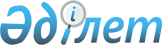 Об утверждении поправочных коэффициентов к базовым ставкам платы за земельные участки по Глубоковскому районуРешение Глубоковского районного маслихата Восточно-Казахстанской области от 30 ноября 2016 года № 7/6-VI. Зарегистрировано Департаментом юстиции Восточно-Казахстанской области 28 декабря 2016 года № 4793.
      Сноска. Заголовок - в редакции решения Глубоковского районного маслихата Восточно-Казахстанской области от 26.02.2019 № 30/6-VI (вводится в действие по истечении десяти календарных дней после дня его первого официального опубликования).

      Примечание РЦПИ.

      В тексте документа сохранена пунктуация и орфография оригинала.
      В соответствии с пунктом 1 статьи 11 Земельного кодекса Республики Казахстан от 20 июня 2003 года, подпунктом 15) пункта 1 статьи 6 Закона Республики Казахстан от 23 января 2001 года "О местном государственном управлении и самоуправлении в Республике Казахстан" Глубоковский районный маслихат РЕШИЛ:
      Сноска. Преамбула - в редакции решения Глубоковского районного маслихата Восточно-Казахстанской области от 15.03.2018 № 20/19-VI (вводится в действие по истечении десяти календарных дней после дня его первого официального опубликования).


      1. На основании проекта (схемы) зонирования земель Глубоковского района утвердить поправочные коэффициенты к базовым ставкам платы за земельные участки Глубоковского района согласно приложениям 1, 2 и 3 к настоящему решению.
      2. Настоящее решение вводится в действие с 1 января 2017 года. Поправочные коэффициенты к базовым ставкам платы за земельные участки Глубоковского района Поправочные коэффициенты к базовым ставкам платы за земельные участки Глубоковского района Поправочные коэффициенты к базовым ставкам платы за земельные участки Глубоковского района
					© 2012. РГП на ПХВ «Институт законодательства и правовой информации Республики Казахстан» Министерства юстиции Республики Казахстан
				
      Председатель сессии, 

      Секретарь Глубоковского 

      районного маслихата

А. Баймульдинов
Приложение 1 
к решению Глубоковского 
районного маслихата 
от 30 ноября 2016 года № 7/6-VI
№ зоны

Населенные пункты входящие в зону

Поправочный коэффициент

1
п. Глубокое, п. Белоусовка, с. Прапорщиково, с. Опытное поле, с. Солнечное
1,5
2
п. Верхнеберезовский, п. Алтайский с. Предгорное, с. Кожохово
1,49
3
с. Веселовка, с. Березовка, с. Секисовка, с. Прогресс, с. Уварово
1,48
4
с. Перевальное, с. Белокаменка, с. Бобровка, с. Тарханка
1,47
5
с. Ушаново, с. Степное, с. Быструха, с. Планидовка, разъезд 226 км., с. Черногорка
1,46
6
с. Ново-Михайловка, с. Заречное, с. Каменный Карьер, с. Новая Ульба, ст. Ульба Перевалочная, с. Винное, с. Малоубинка
1,45
7
с. Черемшанка, с. Горная Ульбинка, с. ЗимовьҰ
1,44
8
с. Калинино, с. Сметанино, с. Красная Заря
1,43
9
с. Веселое, ст. Аврора
1,42
10
с. Волчиха, с. Топиха, п. Карагужиха 
1,40Приложение 2 
к решению Глубоковского 
районного маслихата 
от 30 ноября 2016 года № 7/6-VI
№ зоны

Учетные кадастровые кварталы входящие в зону

Поправочный коэффициент

1
05-068-063 бывший колхоз имени Куйбышева (основной участок) 05-068-068 бывший колхоз имени Кирова (основной участок)
1,5
2
05-068-044 бывшее СХП "Иртышское" 

05-068-050 бывший колхоз "Прогресс" 

05-068-124 РГКП ВК ОХ "НАЦАИ РК" (основной участок)
1,49
3
05-068-086 РГКП "Масличные культуры" "НАЦАИ РК" 

05-068-098 бывший совхоз "Ульбинский" 

05-068-115 бывший СХП "Фрунзенское" (основной участок) 

05-068-153 бывшее СХП "Ушановское"
1,48
4
05-068-021 бывший колхоз имени Калинина
1,47
5
05-068-019 бывшее СХП "Веселовское" 

05-068-052 бывший колхоз "Заря Коммунизма"

05-068-083 бывшее СХП "Бобровское"

05-068-124 РГКП ВК ОХ "НАЦАИ РК" (чересполосный участок)
1,46
6
05-068-017 бывшее СХП "Секисовское"
1,45
7
05-068-007 бывшее СХП "Ильичевское"
1,44
8
05-068-004 бывшее СХП "Малоубинское"

05-068-052 бывший колхоз "Заря Коммунизма" (чересполосный участок)
1,42
9
05-068-068 бывший колхоз имени Кирова (чересполосный участок)
1,41
10
05-068-056 АО "Черемшанское"

05-068-063 бывший колхоз имени Куйбышева (чересполосный участок)

05-068-115 бывшее СХП "Фрунзенское" (чересполосный участок)
1,40Приложение 3 
к решению Глубоковского 
районного маслихата 
от 30 ноября 2016 года № 7/6-VI
№ зоны

Земельные участки сельскохозяйственного назначения для ведения садоводства входящие в зону

Поправочный коэффициент

1
Районы Предгорного, Белоусовки, Опытного поля, Защиты
1,5
2
Районы Белоусовки, Опытного поля, Защиты
1,49
3
Районы Верхнеберезовки, Секисовки
1,48
4
Территория бывшего колхоза "Прогресс"
1,47
5
Районы Ушаново, ТМК
1,46
6
Район Горной Ульбинки
1,45
7
Район Тарханки
1,44
8
Территория села Черемшанка, район Бобровки
1,43
9
Район лесного фонда
1,40